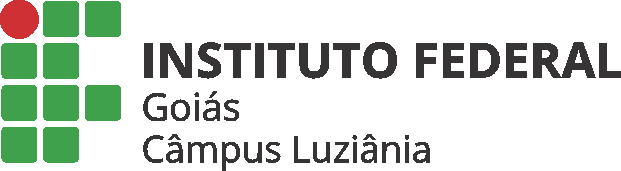 Instituto Federal de Educação, Ciência e Tecnologia de GoiásCâmpus LuziâniaLicenciatura Em Química(TÍTULO DO TRABALHO EM NEGRITO)PRÉ-PROJETO DE TRABALHO DE CONCLUSÃO DE CURSOACADÊMICO: (NOME COMPLETO DO ALUNO)ORIENTADOR: (NOME DO PROF. E TITULAÇÃO)CO-ORIENTADOR (SE HOUVER): (NOME DO PROF. E TITULAÇÃO)LUZIÂNIA-GO(ANO)TEMANesse tópico o aluno deve explicar de forma direta e sucinta o tema que será abordado. Recomenda-se que o aluno insira o título e discorra brevemente sobre o assunto.JUSTIFICATIVAEssa seção é destinada a inserção dos motivos teóricos* e práticos que levaram ao aluno a decidir pela temática explicitada no item anterior, como se respondesse à pergunta: “por que tal pesquisa é relevante para a sociedade?”. *Deverá inserir as referências teóricas que o levaram a definir e escolher o tema e que utilizará para guiá-lo na pesquisa.OBJETIVOSRelacionados a uma ação que deseja ser obtida com a conclusão do trabalho. Por ser uma ação, deve ser iniciada com um verbo que indique o nível de profundidade desejado pela pesquisa.OBJETIVO GERALAqui deve ser colocado o objetivo principal que o aluno deseja obter com o trabalho.OBJETIVO ESPECÍFICOEm função da delimitação do problema, o pesquisador deve descrever os objetivos menores que deverão ser alcançados para atingir-se o objetivo geral. São desdobramentos que dão suporte ao objetivo geral, os tópicos que necessariamente deverão ser abordados para que ele seja satisfeito.METODOLOGIAAqui, o pesquisador deve indicar qual o método (qualitativo ou quantitativo) pretende empregar. CRONOGRAMAEssa seção é destinada ao quadro que informa as atividades que serão realizadas pelo aluno para a conclusão do trabalho. Abaixo segue um exemplo de cronograma. Os tópicos da tabela devem ser inseridos de acordo com a pesquisa do aluno, os tópicos da tabela abaixo são somente para exemplificação.REFERENCIAS BIBLIOGRÁFICASInserção das obras consultadas e utilizadas para a confecção do pré-projeto. Importante lembrar que as normas da ABNT devem ser respeitadas.set/2014out/2014nov/2014dez/2014jan/2015fev/2015mar/2015Elaboração do ProjetoXLevantamento BibliográficoXXXXXXFichamento das obrasXXXXXXAnálise documentalXXXXXXPesquisa de CampoXXEscrita da MonografiaXXXQualificaçãoXDefesaX